Osage County 4-H Ambassador Application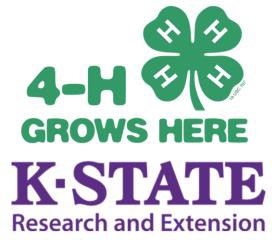 Due September 26, 2022Open to all 4-H teens 14-18 years oldName  	Address  	Phone 	_ Email Address  	4-H Age 	_ Years in 4-H  	Parent / Guardian Name  	4-H Club  	Year in School 	_ School Attending  	Why I want to be an Ambassador:Leadership experiences in 4-H or other programs (be specific):If selected as an Ambassador, what activities in the county 4-H program do you think should be promoted?What ideas do you have for 4-H promotion?Give an example of a time when you have spoken or presented a program in front of a group.List any experience you have had working with the media.The Ambassadors meet monthly; will you be able to commit to that number of meetings?What extra-curricular activities (both in school and in community) are you currently involved in?There is a required District 4-H Ambassador Training, KYLF, or Discover Days.Would you be committed to attend?	 	Yes	 	NoONE reference letter needs to be turned in to finish the application.Statement by 4-H Member:I have personally prepared this application and believe it to be true.Signature:   	Date:  	****Turn application into the Lyndon office or email janstaett@ksu.edu 